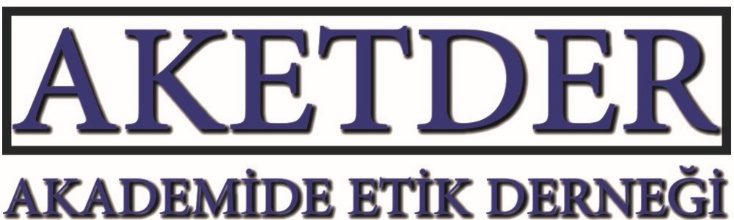 YÜKSEKÖĞRETİMDE ETİK SORUNLARA YÖNELİK ÖNERİLER RAPORU-1Hazırlayan: 		Akademide Etik Derneği (Etik konusunda bilimsel çalışma yapmış akademisyenlerin görüşleri alınmıştır.)Hazırlama Tarihi: 				Ekim 2020Hazırlanma Amacı ve Hedefler:		1. Etik konusunda yaşanan sorunları ve kaynaklarını tespit etmek		2. Bu sorunlara yönelik çözüm önerileri sunmak		3. Akademisyenlerin görüşlerini yetkili mercilere ulaştırmak	4. Etik konularını gündemde tutmak		5. Yükseköğretimde kaliteyi artırmaya katkıda bulunmak	6. Bilimsel çalışmaların niteliğini ve niceliğini artırmaya katkıda bulunmakRaporun Verileceği İlgili Merciler: 	YÖK, ÜAK, YÖKAK, KGEK, Üniversite Rektörlükleri ve AkademisyenlerÖNERİLERHer bilim dalında etikle ilgili yapılmış çalışmalar doçentlik sürecinde bir kısıt dâhilinde puanlandırılmadır.Doçentlikte jüri üyelerinin nesnel ve somut kanıt olmadan etik ihlali yapıldığını raporlamalarının ya da asgari şart mağduru yaratmasının önüne geçilmesi için jüri üyelerine de özensiz yapılan değerlendirmeler ve oluşturdukları mağduriyetler için yaptırımlar uygulanmalıdırYükseköğretimde ön lisans, lisans ve lisansüstü programlarda her bölümde, etik ve meslek etiği dersi zorunlu ders kapsamına alınmalıdır. YÖK’ün bu yöndeki tavsiye kararının uygulanması sağlanmalıdır. Tez savunma sürecinde üyeleri bir kurul belirlemelidir ve tez izleme komitelerine farklı üniversitelerden akademisyenler dâhil edilmelidir. Her meslek alanı için yazılan etikle ilgili yüksek lisans ve doktora tezleri belirli ölçütler dikkate alınarak teşvik edilmelidir (danışmanlara da teşvik uygulanabilir). Yükseköğretim atama ve yükseltilme kriterlerinde de etik ile ilgili çalışmalar puanlandırılmalıdır.Etik konusunda yapılan çalışmalar teşvik edilmeli ve iyi etik uygulamaları örneklerinin görünürlüğünü artıracak maddi ve manevi araçlar kullanılmalıdır.Doçent adaylarının özel ilişkileri devreye sokarak yanlış karar verilmesine neden olmalarını önlemek için jüri isimlerini görmemeleri sağlanmalıdır. Farklı bilim alanlarındaki akademisyenlere ve personele yönelik belirli aralıklarla etik seminerler verilmelidir ve öğretim elemanların ve personelin katılımı rektörlüklerce sağlanmalıdır.  Üniversitelerin etik kurullarında etik konusunda çalışma yapmış akademisyenler bulunmalıdır. Etik farkındalığı sadece akademisyenler ve öğrencilerde değil bütün çalışanlarda yayacak şekilde önlemler alınmalı ve eğitimler verilmelidir.ÜAK çok karşılaşılmasa da SSCI ve SCI gibi dizinlere de girebilin şaibeli dergileri tanımlarken ölçütler yayınlamalı (kısmen uygulanmakta) ve “Web of Science, Scopus ve TR Dizin” gibi dizinlere giren dergilerde yayın yapılmasını teşvik etmelidir. Üniversitelerarası Kurul Bilimsel Araştırma ve Yayın Etiği Yönergesini ilgili uluslararası benzer örnekleri de tekrar inceleyerek düzenli olarak (3 ile 5 yılda bir) güncellemelidir.   Öğretim üyelerinin performansını ölçme süreci şeffaf bir şekilde yürütülmeli ve sonuçları kendileri ile detaylı bir şekilde paylaşılmalıdır.  Akademisyenlere ders görevlendirilmesi uzmanlık ve ilgi alanlarına uygun olacak şekilde ve dengeli, adaletli ve performans sonuçlarına ilave olarak memnuniyet anketleri sonuçları gözetilerek yapılmalıdır.  Kadro ilanları kişiye özel olarak hazırlanmamalı, liyakat dikkate alınmalı ve personel/akademisyen alım süreci hakkaniyetle yönetilmelidir. Performans ölçümü kapsamlı bir şekilde yapılmalıdır. Atama ve yükseltmeler bu performansa göre yapılmalıdır. Yönetici seçimlerinde teamül yoklamaları yapılmalı ve en çok itibar gören kişiler arasından yöneticiler seçilmelidir.   Etik kurulları konu bazında inceleme gerekli olduğunda mümkün olduğunca kurum dışından ve çıkar çakışması olmayan uzmanlardan görüş almalıdır.  ÜAK'a başvuran aday ÜAK'da oluşturulacak bir sistemde (bir inceleme motorunda) kendi beyannamesindeki eserleri taratıp, etik ihlali yapmadığını beyan etmelidir. Kalite ve gelişim için üniversitelerde etik bilincin ve duyarlılığın artırılması gerekmektedir.Bir kuruluşun misyon ve değerlerini koruması etik ilkelere özen göstermesine bağlıdır. Etik ilkelerin eyleme dönüştürülmesi ve izlenmesi kurumların amaçlarını ve değerlerini desteklediklerini göstermelerini sağlamaktadır.Üniversite yönetimlerinin konulara etik yaklaşımları başarılı olarak görülmelerini sağlayabilmektedir. Bu nedenle yükseköğretim kurumları bu alana daha fazla ilgi göstermelidir. Etik sorunları önleyecek potansiyel risklerin öngörülmesi ve önlemlerin alınması gelecekteki muhtemel sorunları önlemeye ve dolayısıyla da bir kurumun toplum nazarındaki itibarını korumaya katkı vermekte ve toplumdan her konuda daha fazla destek almasını sağlamaktadır.  Etik bilinç kurumların mevzuatı doğru yorumlamalarına yardımcı olmakta ve yasaları sadece zorunluluktan değil gönüllü olarak takip etmelerini sağlamaktadır. Kurumların etik ilkelere bağlı kalması daha başarılı akademisyenler ve öğrencilerin kuruma çekilmesini sağlayacağı göz önünde bulundurulmalıdır. Yükseköğretim kurumlarının Akademide Etik Derneği ile yapılacak işbirliği protokolleri kapsamında ortak faaliyetler yürütmesi etik duyarlılığın artmasına katkı verebilir.Özellikle etik konusunda bilimsel çalışmaları olan akademisyenlerin oluşturduğu dinamik bir platform olan ve etik konusunda otorite kurum olmayı hedefleyen Akademide Etik Derneği etik konusunda görüş bildirebilir ve yükseköğretime katma değer yaratacak faaliyetler yürütebilir. Prof. Dr. Fahri ApaydınDernek Başkanı